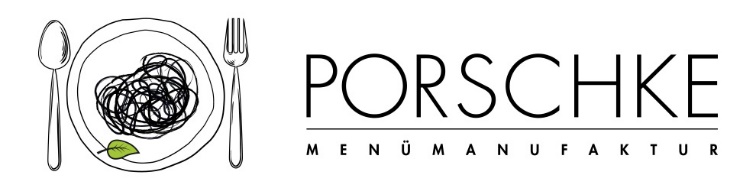 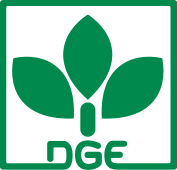 Bitte die gewünschte Menüanzahl pro Tag eintragen. Wenn Sie Komponenten zu- oder abbestellen möchten, vermerken Sie die Mengen bitte in der        Spalte mit +/- Bitte die gewünschte Menüanzahl pro Tag eintragen. Wenn Sie Komponenten zu- oder abbestellen möchten, vermerken Sie die Mengen bitte in der        Spalte mit +/- Bitte die gewünschte Menüanzahl pro Tag eintragen. Wenn Sie Komponenten zu- oder abbestellen möchten, vermerken Sie die Mengen bitte in der        Spalte mit +/- Bitte die gewünschte Menüanzahl pro Tag eintragen. Wenn Sie Komponenten zu- oder abbestellen möchten, vermerken Sie die Mengen bitte in der        Spalte mit +/- Bitte die gewünschte Menüanzahl pro Tag eintragen. Wenn Sie Komponenten zu- oder abbestellen möchten, vermerken Sie die Mengen bitte in der        Spalte mit +/- Bitte die gewünschte Menüanzahl pro Tag eintragen. Wenn Sie Komponenten zu- oder abbestellen möchten, vermerken Sie die Mengen bitte in der        Spalte mit +/- Bitte die gewünschte Menüanzahl pro Tag eintragen. Wenn Sie Komponenten zu- oder abbestellen möchten, vermerken Sie die Mengen bitte in der        Spalte mit +/- Bitte die gewünschte Menüanzahl pro Tag eintragen. Wenn Sie Komponenten zu- oder abbestellen möchten, vermerken Sie die Mengen bitte in der        Spalte mit +/- MontagAnzahl des Menüs 1Anzahl des Menüs 2Anzahl des Menüs 3MontagKnabberrohkost    Knabberrohkost 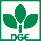 Montag Vollkornspirelli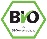 Couscoustopf mit KichererbsenMontagwahlw: weiße  Spirelli (WE,GL)dazu Soja-Minze-DipMontagFeine FrischkäsesoßeObstMontagObstDienstagAnzahl des MenüsAnzahl des MenüsAnzahl des MenüsDienstagBunter Blattsalat     Bunter BlattsalatDienstagdazu Joghurtdressingdazu JoghurtdressingDienstag  Naturreis  NaturreisDienstagMöhren-GulaschHühnerfrikassee mit  HuhnDienstagQuarkbällchenVeg. Alternative: Möhren-GulaschDienstagQuarkbällchenMittwochO   Olympia-Menü „grün“   OAnzahl des MenüsAnzahl des MenüsMittwochKnabberrohkost     KnabberrohkostMittwoch Vollkorn-Pennedazu Frischkäsecreme FetaartMittwochwahlw: weiße  Spirelli (WE,GL)Veg. MoussakaMittwochBasilikumpestoObstMittwochRote GrützeMittwochmit MilchDonnerstagAnzahl des MenüsAnzahl des MenüsAnzahl des MenüsDonnerstag      KnabberrohkostKartoffelbreiDonnerstagKartoffelbreiButtergemüseDonnerstagwahlw: Kartoffelsalatmit Petersilienbutter, extraDonnerstagBackfischVeg. WienerDonnerstagwahlw: Seelachsfilet, naturObstDonnerstagVeg. Alternative: Veg. WienerDonnerstagObstFreitagAnzahl des MenüsO   Olympia-Menü „rot“   OAnzahl des MenüsFreitagKnabberrohkost     KnabberrohkostSalatteller "Camembert"FreitagMilchreisMaultaschen in Tomatedazu VinaigretteFreitagErdbeersoße, kaltObstmit Back-CamembertFreitagwahlw: Zucker & ZimtObst